Probability Tree AssignmentTask: Construct a tree diagram to calculate the outcomes and probability and the given event.You can choose a topic/event of your choice (skittles, spinners, outfits, sports, etc.) Be creative ;)You must include:A diagramA titleA question/inquiry Labels (outcomes, percentages, fractions, etc.)ColoursFinal statement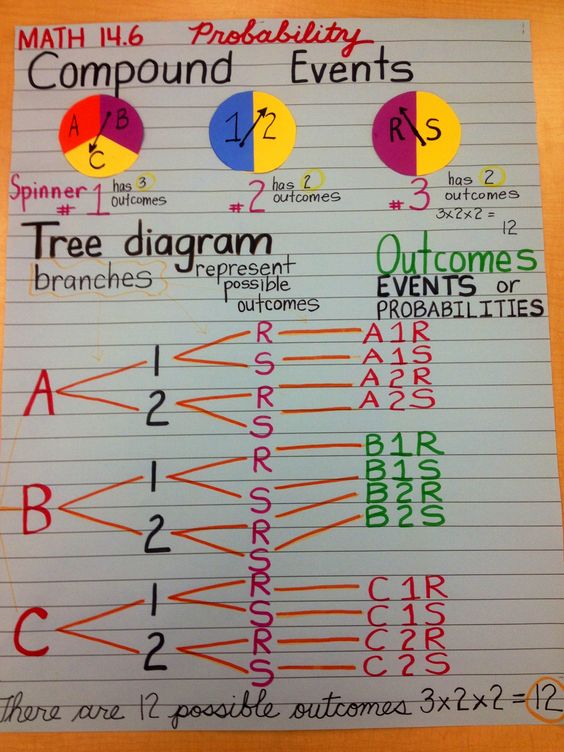 